CHAPTER 103CERTIFICATE OF NEED(REPEALED)§301.  Short title(REPEALED)SECTION HISTORYPL 1977, c. 687, §1 (NEW). PL 2001, c. 664, §1 (RP). §302.  Declaration of findings and purposes(REPEALED)SECTION HISTORYPL 1977, c. 687, §1 (NEW). PL 1997, c. 689, §B1 (AMD). PL 1997, c. 689, §C2 (AFF). PL 2001, c. 664, §1 (RP). §303.  Definitions(REPEALED)SECTION HISTORYPL 1977, c. 687, §1 (NEW). PL 1981, c. 705, §§V1-V14 (AMD). PL 1983, c. 579, §§6,7 (AMD). PL 1985, c. 418, §§1-3 (AMD). PL 1987, c. 486, §1 (AMD). PL 1995, c. 696, §§A1-8 (AMD). PL 1997, c. 689, §§B2-9 (AMD). PL 1997, c. 689, §C2 (AFF). PL 2001, c. 664, §1 (RP). §304.  Certificate of need required(REPEALED)SECTION HISTORYPL 1977, c. 687, §1 (NEW). PL 1979, c. 375 (AMD). PL 1981, c. 705, §V15 (RP). §304-A.  Certificate of need required(REPEALED)SECTION HISTORYPL 1981, c. 705, §V16 (NEW). PL 1983, c. 579, §8 (AMD). PL 1985, c. 338, §1 (AMD). PL 1985, c. 418, §4 (AMD). PL 1987, c. 363, §§1,2 (AMD). PL 1987, c. 436, §1 (AMD). PL 1987, c. 725, §1 (AMD). PL 1989, c. 919, §§3-9,18 (AMD). PL 1991, c. 485, §1 (AMD). PL 1991, c. 485, §10 (AFF). PL 1993, c. 283, §1 (AMD). PL 1993, c. 410, §FF1 (AMD). PL 1993, c. 477, §§D2,3 (AMD). PL 1993, c. 477, §F1 (AFF). PL 1995, c. 696, §§A9-14 (AMD). PL 1997, c. 242, §1 (AMD). PL 1997, c. 689, §B10 (AMD). PL 1997, c. 689, §C2 (AFF). PL 2001, c. 664, §1 (RP). §304-B.  Subsequent review(REPEALED)SECTION HISTORYPL 1981, c. 705, §V17 (NEW). PL 1985, c. 418, §5 (AMD). PL 1997, c. 689, §B11 (AMD). PL 1997, c. 689, §C2 (AFF). PL 2001, c. 664, §1 (RP). §304-C.  Waiver of certificate of need review for projects for which hospital does not seek positive adjustment to financial requirements established by Maine Health Care Finance Commission(REPEALED)SECTION HISTORYPL 1985, c. 338, §2 (NEW). PL 1985, c. 661, §1 (RP). §304-D.  Waiver of certificate of need for certain minor projects(REPEALED)SECTION HISTORYPL 1985, c. 661, §2 (NEW). PL 1989, c. 588, §§A3,A4 (AMD). PL 1991, c. 485, §2 (AMD). PL 1995, c. 696, §§A15,16 (AMD). PL 1997, c. 689, §B12 (RP). PL 1997, c. 689, §C2 (AFF). §304-E.  Waiver of certificate of need review when review is unnecessary and serves no public purpose(REPEALED)SECTION HISTORYPL 1987, c. 725, §2 (NEW). PL 1997, c. 689, §B13 (AMD). PL 1997, c. 689, §C2 (AFF). PL 2001, c. 664, §1 (RP). §304-F.  Procedures after voluntary nursing facility reductions(REPEALED)SECTION HISTORYPL 1995, c. 696, §A17 (NEW). PL 1997, c. 689, §B14 (AMD). PL 1997, c. 689, §C2 (AFF). PL 2001, c. 664, §1 (RP). §304-G.  Nursing facility projects(REPEALED)SECTION HISTORYPL 1997, c. 689, §B15 (NEW). PL 1997, c. 689, §C2 (AFF). PL 2001, c. 664, §1 (RP). §305.  Periodic reports(REPEALED)SECTION HISTORYPL 1977, c. 687, §1 (NEW). PL 1997, c. 689, §B16 (RP). PL 1997, c. 689, §C2 (AFF). §305-A.  Annual proposal to adjust for inflation(REPEALED)SECTION HISTORYPL 1997, c. 689, §B17 (NEW). PL 1997, c. 689, §C2 (AFF). PL 2001, c. 664, §1 (RP). §306.  Application process(REPEALED)SECTION HISTORYPL 1977, c. 687, §1 (NEW). PL 1981, c. 705, §V18 (RP). §306-A.  Application process for a certificate of need(REPEALED)SECTION HISTORYPL 1981, c. 705, §V19 (NEW). PL 1985, c. 418, §6 (AMD). PL 1987, c. 436, §§2,3 (AMD). PL 1995, c. 696, §§A18,19 (AMD). PL 1997, c. 689, §§B18,19 (AMD). PL 1997, c. 689, §C2 (AFF). PL 2001, c. 664, §1 (RP). §306-B.  Certificate of Need Advisory Committee(REPEALED)SECTION HISTORYPL 1997, c. 689, §B20 (NEW). PL 1997, c. 689, §C2 (AFF). PL 2001, c. 664, §1 (RP). §307.  Review process(REPEALED)SECTION HISTORYPL 1977, c. 687, §1 (NEW). PL 1981, c. 705, §§V20-V29 (AMD). PL 1983, c. 722 (AMD). PL 1983, c. 812, §115 (AMD). PL 1985, c. 342 (AMD). PL 1985, c. 418, §§7-10 (AMD). PL 1985, c. 443, §1 (AMD). PL 1985, c. 661, §3 (AMD). PL 1985, c. 737, §§A48,49 (AMD). PL 1989, c. 503, §B79 (AMD). PL 1993, c. 410, §FF2 (AMD). PL 1995, c. 696, §§A20-24 (AMD). PL 1997, c. 689, §§B21,22 (AMD). PL 1997, c. 689, §C2 (AFF). PL 2001, c. 664, §1 (RP). §308.  Waiver of requirements; emergency certificate of need(REPEALED)SECTION HISTORYPL 1977, c. 687, §1 (NEW). PL 1979, c. 601, §§1,2 (AMD). PL 1981, c. 705, §V30 (AMD). PL 1985, c. 418, §§11,12 (AMD). PL 1987, c. 436, §§4,5 (AMD). PL 1997, c. 242, §2 (AMD). PL 1997, c. 689, §§B23-28 (AMD). PL 1997, c. 689, §C2 (AFF). PL 2001, c. 664, §1 (RP). §309.  Principles governing the review of applications(REPEALED)SECTION HISTORYPL 1977, c. 687, §1 (NEW). PL 1981, c. 705, §§V31-V33 (AMD). PL 1983, c. 579, §9 (AMD). PL 1985, c. 338, §3 (AMD). PL 1985, c. 418, §§13-15 (AMD). PL 1985, c. 661, §§4-6 (AMD). PL 1987, c. 436, §6 (AMD). PL 1989, c. 501, §P24 (AMD). PL 1989, c. 502, §A65 (AMD). PL 1993, c. 410, §FF3 (AMD). PL 1993, c. 477, §D4 (AMD). PL 1993, c. 477, §F1 (AFF). PL 1995, c. 462, §A41 (AMD). PL 1995, c. 696, §§A25-30 (AMD). PL 1997, c. 689, §§B29,30 (AMD). PL 1997, c. 689, §C2 (AFF). PL 2001, c. 664, §1 (RP). §310.  Reconsideration(REPEALED)SECTION HISTORYPL 1977, c. 687, §1 (NEW). PL 1985, c. 443, §2 (AMD). PL 2001, c. 664, §1 (RP). §311.  Remedy(REPEALED)SECTION HISTORYPL 1977, c. 687, §1 (NEW). PL 1985, c. 443, §3 (AMD). PL 1985, c. 701 (AMD). PL 1997, c. 689, §B31 (AMD). PL 1997, c. 689, §C2 (AFF). PL 2001, c. 664, §1 (RP). §312.  Rules(REPEALED)SECTION HISTORYPL 1977, c. 687, §1 (NEW). PL 1981, c. 705, §V34 (AMD). PL 1997, c. 689, §B32 (AMD). PL 1997, c. 689, §C2 (AFF). PL 2001, c. 664, §1 (RP). §313.  Public information(REPEALED)SECTION HISTORYPL 1977, c. 687, §1 (NEW). PL 2001, c. 664, §1 (RP). §314.  Conflict of interest(REPEALED)SECTION HISTORYPL 1977, c. 687, §1 (NEW). PL 1979, c. 734, §9 (AMD). PL 1985, c. 418, §16 (AMD). PL 2001, c. 664, §1 (RP). §315.  Division of project to evade cost limitation prohibited(REPEALED)SECTION HISTORYPL 1977, c. 687, §1 (NEW). PL 2001, c. 664, §1 (RP). §316.  Exemptions(REPEALED)SECTION HISTORYPL 1977, c. 687, §1 (NEW). PL 1981, c. 705, §V35 (RP). §316-A.  Exemptions(REPEALED)SECTION HISTORYPL 1981, c. 705, §V36 (NEW). PL 1983, c. 200, §§1,2,3 (AMD). RR 1997, c. 2, §§42,43 (COR). PL 1997, c. 689, §B33 (AMD). PL 1997, c. 689, §C2 (AFF). PL 2001, c. 664, §1 (RP). §317.  Scope of certificate of need(REPEALED)SECTION HISTORYPL 1977, c. 687, §1 (NEW). PL 1981, c. 705, §V37 (RP). §317-A.  Scope of certificate of need(REPEALED)SECTION HISTORYPL 1981, c. 705, §V38 (NEW). PL 1985, c. 418, §17 (AMD). PL 1997, c. 689, §§B34,35 (AMD). PL 1997, c. 689, §C2 (AFF). PL 2001, c. 664, §1 (RP). §318.  Withholding of license(REPEALED)SECTION HISTORYPL 1977, c. 687, §1 (NEW). PL 2001, c. 664, §1 (RP). §319.  Withholding of funds(REPEALED)SECTION HISTORYPL 1977, c. 687, §1 (NEW). PL 1985, c. 418, §18 (AMD). PL 2001, c. 664, §1 (RP). §320.  Injunction(REPEALED)SECTION HISTORYPL 1977, c. 687, §1 (NEW). PL 2001, c. 664, §1 (RP). §321.  Penalty(REPEALED)SECTION HISTORYPL 1977, c. 687, §1 (NEW). PL 1987, c. 436, §7 (AMD). PL 2001, c. 664, §1 (RP). §322.  Implementation reports(REPEALED)SECTION HISTORYPL 1977, c. 687, §1 (NEW). PL 1985, c. 418, §19 (AMD). PL 2001, c. 664, §1 (RP). §323.  Relationship to the United States Social Security Act, Section 1122(REPEALED)SECTION HISTORYPL 1981, c. 705, §V39 (NEW). PL 1997, c. 689, §B36 (RP). PL 1997, c. 689, §C2 (AFF). §324.  Review(REPEALED)SECTION HISTORYPL 1981, c. 705, §V40 (NEW). PL 1995, c. 696, §A31 (RPR). PL 1997, c. 689, §B37 (AMD). PL 1997, c. 689, §C2 (AFF). PL 2001, c. 664, §1 (RP). §325.  Health Systems Agency(REPEALED)SECTION HISTORYPL 1981, c. 705, §V41 (NEW). PL 1985, c. 418, §20 (RP). The State of Maine claims a copyright in its codified statutes. If you intend to republish this material, we require that you include the following disclaimer in your publication:All copyrights and other rights to statutory text are reserved by the State of Maine. The text included in this publication reflects changes made through the First Regular and First Special Session of the 131st Maine Legislature and is current through November 1. 2023
                    . The text is subject to change without notice. It is a version that has not been officially certified by the Secretary of State. Refer to the Maine Revised Statutes Annotated and supplements for certified text.
                The Office of the Revisor of Statutes also requests that you send us one copy of any statutory publication you may produce. Our goal is not to restrict publishing activity, but to keep track of who is publishing what, to identify any needless duplication and to preserve the State's copyright rights.PLEASE NOTE: The Revisor's Office cannot perform research for or provide legal advice or interpretation of Maine law to the public. If you need legal assistance, please contact a qualified attorney.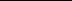 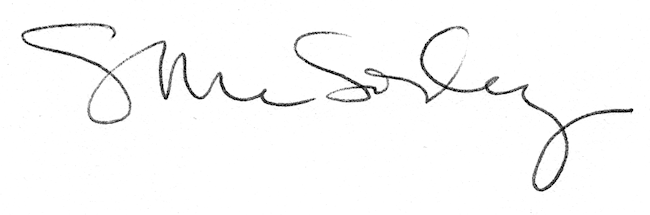 